Information about exchange rate in Serbia and transport from airport to Belgrade city center Travelers to Serbia at many places can pay with credit/debit cards, but still there are also shops, caffes which do not accept cards and you might need some cash - Serbian Dinars. 
Exchange rate for 15.04.2019: 1 EUR = 117,96 RSD (Serbian dinars).Belgrade Nikola Tesla Airport is located 18 kilometers away from the city center.Public transport from airportThere is a bus line PTC Belgrade Line 72 Airport to Zeleni Venac (city center). Line 72 has 31 stations and take 47 minutes.Timetable from the Airport to Zeleni Venac (city center)Taxi from airportFor the use of taxi services from Belgrade Nikola Tesla Airport to any destination in Belgrade area, please contact the city service TAXI INFO desk, located in the baggage reclaim area.Please take a taxi receipt at the information desk which contains the name of your destination and appropriate price for the taxi service.Taxi from Airport to City Center is 1.800 RSD (about 15 EUR)TaxiPhone numberWeb addressAlfa taxi Koja19 807Alo taxi19 988; (+381 11) 3564 555  Aurora taxi club (+381 11) 3699 333  Belgrade business taxi 19 801; 0800 119 801 http://www.beogradski-taxi.com/  Belgrade taxi drivers 19 801; 0800 119 801  Bell 19 808  Beonaxis 19 804  Beotaxi 19 700 http://ww.radiobeotaxi.co.rs/  BG taxi 19 800  Blue taxi Čukarica 19 805; (+381 11) 3555 333; (+381 64) 1555 333  City taxi (+381 11) 3940 022  Confident taxi Belgrade 19 898: (+381 60) 9800 http://www.stbtaxi.com/  Deluxe taxi 19 944; (+381 11) 3033 123; (+381 65) 3033 123 http://www.luxtaxi.rs/  Evro gold 19 806; (+381 65) 5559 806; (+381 65) 3291 818  Evro gold star 19 806  Inbaco 19 801; 0800 119 801  Joker (+381 11) 3970 764Naj company Čubura (+381 11) 3977 566NBA (+381 11) 3185 777; (+381 60) 3185 777Pink 19 803; (+381 65) 4889 977 http://www.pinktaxi.info/Super taxi (+381 64) 9875 257Taksi taxi 19 919 http://www.taksi.rs/Taxi drivers Novi Beograd (+381 11) 2698 899Yellow taxi 19 802; (+381 65) 9802 000 http://www.taxi.rs/Ticket priceRSD 89 (if ticket bought in kiosk), RSD 150 (if ticket bought in the bus).RSD 89 = 0,75 €;    RSD 150 = 1,25 €Line 72 time table from AEREODROM NIKOLA TESLA Line 72 time table from AEREODROM NIKOLA TESLA Line 72 time table from AEREODROM NIKOLA TESLA Line 72 time table from AEREODROM NIKOLA TESLA Hours Minutes (working days)Minutes (Saturday)Minutes (Sunday)4 50 50 50 5 25 2525 6 00 35 53 00 35 5300 35 537 20 45 15 50 15 508 19 37 25 25 9 00 30 00 3000 30 10 05 40 05 40 05 4011 15 50 15 50 15 50 12 25 25 25 13 00 36 00 36 00 3614 12 48 12 48 12 48 15 25 25 25 16 02 39 02 3902 39 17 16 5316 5316 5318 30 3030 19 06 41 59 06 41 59 06 41 59 20 17 52 17 52 17 52 21 27 45 27 45 27 45 22 03 41 03 41 03 41 23 202020 24 00 0000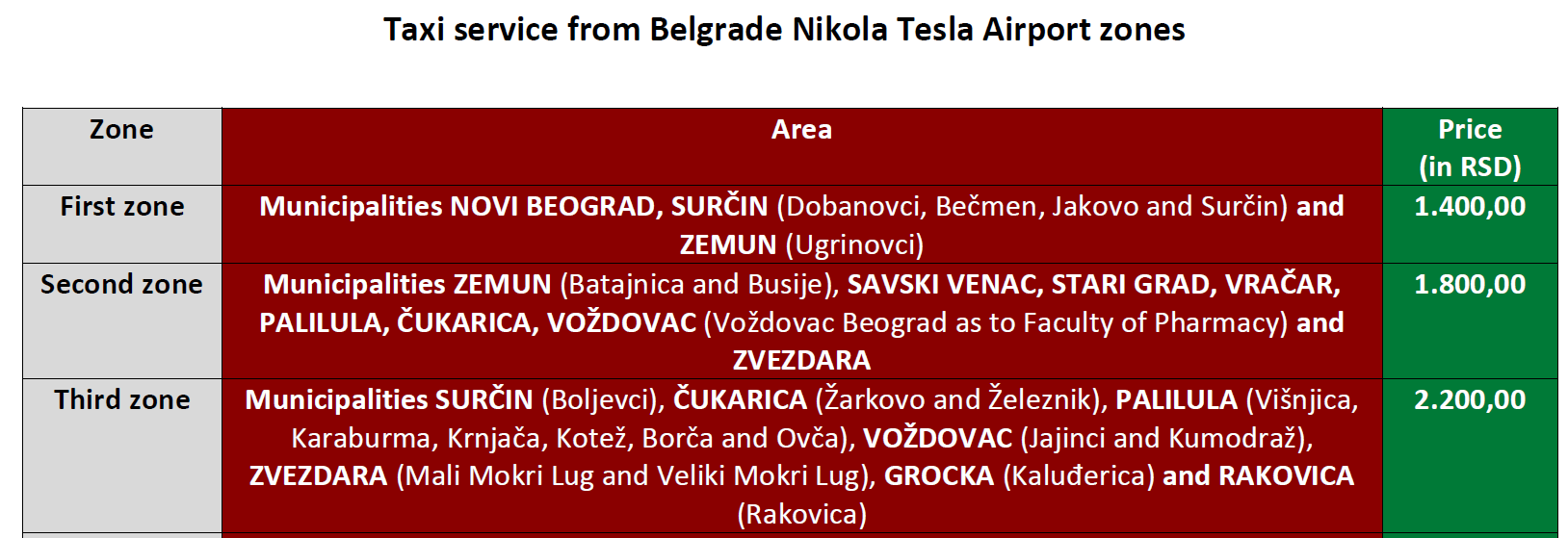 